Додатокдо рішення сесіївід 20.11.2019 № 786-18-07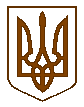 
Баришівська  селищна  радаБаришівського  районуКиївської  областіВиконавчий комітетР І Ш Е Н Н Я08. 02.2019							                          № 11Про покладання на в.о. старост обов’язків ізвчинення нотаріальних дій таведення погосподарського облікуВідповідно до Закону України «Про місцеве самоврядування в Україні», Закону України «Про нотаріат», на підставі рішень Баришівської селищної ради від 29.12.2019 №05-01-07  «Про покладання обов’язків старости», від 09.01.2019 № 14-01-07 «Про утворення старостинських округів Баришівської селищної ради» та від 12.01.2019 № 22-02-07 «Про затвердження Положення про старост села, сіл Баришівської селищної об’єднаної територіальної громади», виконавчий комітет селищної ради вирішив:Уповноважити :Казимірову Людмилу Іллівну виконуючу обов'язки старости Бзівського старостинського округу;Павлуша Юрія Петровича виконуючого обов'язки старости Веселинівського старостинського округу;Макаренко Ларису Вікторівну, виконуючу обов'язки старости  Волошинівського старостинського округу Галушку Василя Андрійовича виконуючого обов'язки старости  Гостролуцького старостинського округу;Ромася Віталія Миколайовича, виконуючого обов'язки старости Дернівського старостинського округу ;Науменка Віктора Івановича виконуючого обов'язки старости Коржівського старостинського округу ;Семененка Андрія Вікторовича виконуючого обов'язки старости Корніївського старостинського округу;Рошка Василя Михайловича виконучого обов'язки старости Лукашівського старостинського округу;Бондаря Володимира Івановича виконуючого обов’язки старости Лук'янівського старостинського округу;Шостака Василя Михайловича; виконуючого обов'язки старости Масківецького старостинського округу ;Сташук Наталію Іванівну виконуючу обов'язки старости  Морозівського старостинського округу;Щербину Олену Федорівну виконуючу обов'язки старости Паришківського старостинського округу;Рихлик Тетяну Миколаївну виконуючу обов'язки старости Перемозького старостинського округу;Бойка Павла Михайловича виконуючого обов'язки старости Подільського старостинського округу  ;Чорну Марію Іванівну виконуючу обов'язки старости Рудницького старостинського округу;Бойчук Валентину Петрівну, виконуючу обов'язки старости Сезенківського старостинського округу ; Кубрак Неонілу Петрівну виконуючу обов'язки старости Селичівського старостинського округу  ; Прядку Ольгу Миколаївну виконуючу обов'язки старости Селищанського старостинського округу.1.1. Вчиняти нотаріальні дії, передбачені частиною першою статті 37 Закону України «Про нотаріат» (в обсягах, що відповідає вимогам чинного законодавства).1.2. Здійснювати заходи із ведення погосподарського обліку на території відповідного старостинського округу .2. Дії, перелічені у пп. 1.1. – 1.2.  пункту 1 цього рішення, можуть вчинятися лише на території старостинського округу, у якому особа повноважна виконувати обов’язки старости відповідно до рішення Баришівської селищної ради 09.01.2019 № 14-01-07.Контроль за виконанням даного рішення покласти на керуючу справами ( секретаря ) виконавчого комітету селищної ради Нестерову О.М. Селищний голова                                                                  О.П. Вареніченко